Riverdale IOF HS“I Own Florida” AAU Wrestling
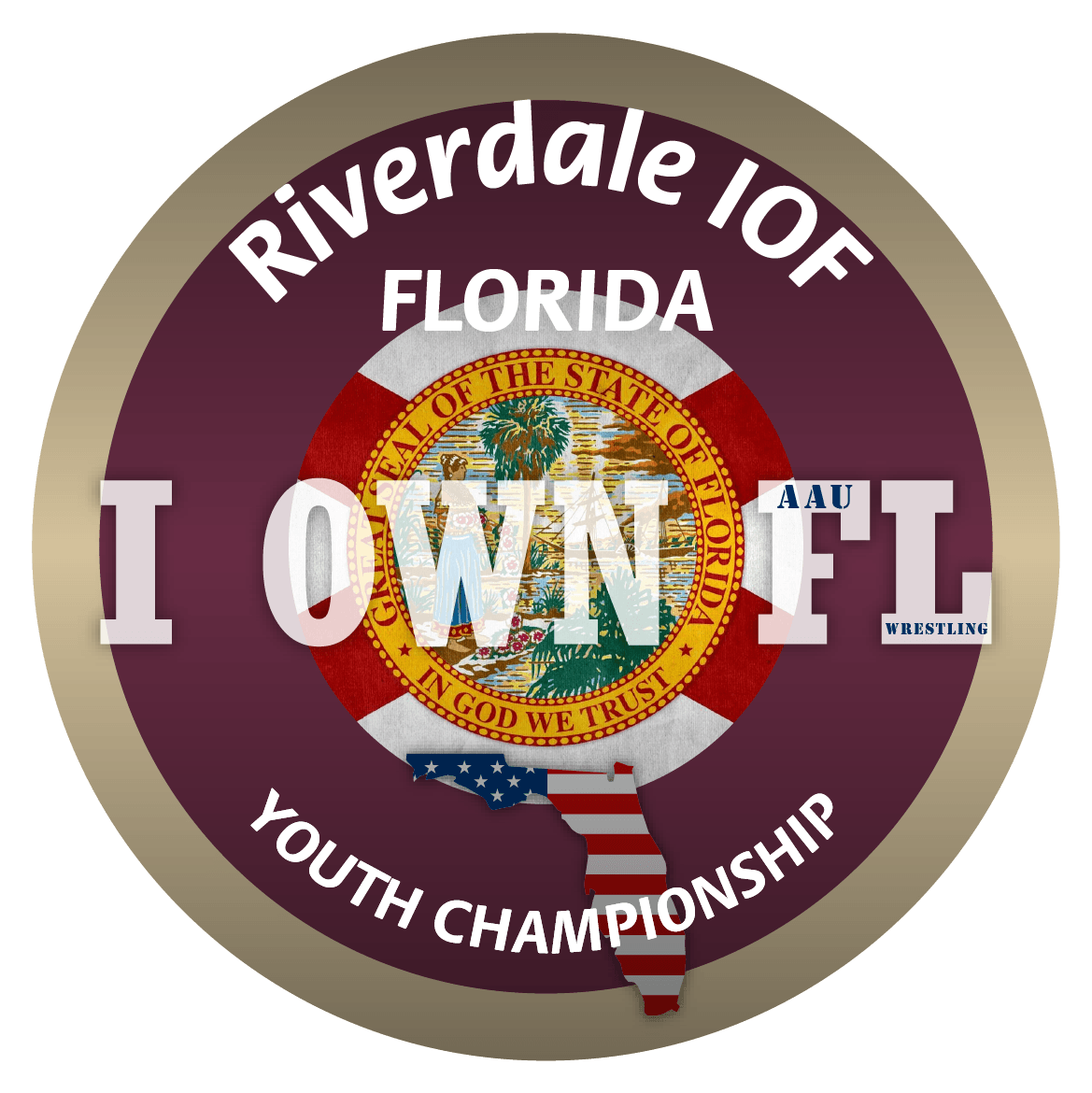 DATES: 			Sunday December 8th,  2019
LOCATION:		Riverdale High School 2600 Buckingham Rd, Fort Myers, FL  33905
HOST:                                 Kris Hayward           email:  KrisEH@LeeSchools.NetENTRY FEE: 		Pre-register $20		Late (onsite) Registration $30	Extra Entries: $20WEIGH-INS:		8am-9amREGISTRATION:		Must pre-register on Trackwrestling.com AAU 2019-2020 “IOF” Age Divisions & Weight Classes:Kindergarten and 1st Grade: 42, 46, 51, 56, 62, 75, HWT (no more than 15 lbs difference)2nd and 3rd  Grade: 46, 51, 56, 62, 68, 75, 85, 95, HWT (Max 150)4th and 5th  Grade: 60, 65, 70, 75, 80, 85, 92, 100, 110, 120, 130,  HWT (Max 220)Middle School: 70, 75, 80, 85, 90, 95, 102, 110, 117, 125, 135, 145, 160, 180, HWT (Max 265)Tournament directors may combine or modify weight classes: giving kids matches for experience.For information on weigh-in and start times, directions to tournaments, and other general information on each event contact the specific event directors.This event is licensed by the Amateur Athletic Union of the U.S.,Inc.  - All participants must have a current AAU membership.    -AAU membership may not be included as part of the entry fee to the event.    -AAU Youth Athlete membership must be obtained before the competition begins.    -BE PREPARED! Adult and Non Athlete memberships are no longer instant and cannot be applied for at event.    -Please allow at least 10 days for membership to be processed.    -Participants are encouraged to visit the AAU website www.aausports.org to obtain their membership. FOR MORE INFORMATION:  Kris Hayward	KrisEH@LeeSchools.Net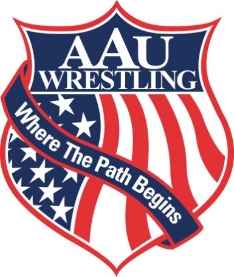 